ВРСТА, ТЕХНИЧКЕ КАРАКТЕРИСТИКЕ (СПЕЦИФИКАЦИЈЕ), КВАЛИТЕТ, КОЛИЧИНА И ОПИС ДОБАРА, РАДОВА ИЛИ УСЛУГА, НАЧИН СПРОВОЂЕЊА КОНТРОЛЕ И ОБЕЗБЕЂИВАЊА ГАРАНЦИЈЕ КВАЛИТЕТА, РОК ИЗВРШЕЊА, МЕСТО ИЗВРШЕЊА ИЛИ ИСПОРУКЕ ДОБАРА, ЕВЕНТУАЛНЕ ДОДАТНЕ УСЛУГЕ И СЛ.БО7-01/2022 – Медицинска опрема - Опрема за физикалну терапију Предмет јавне набавке је набавка добара- медицинске опреме, а која подразумева набавку:Понуђени уређај мора да у потпуности одговара обавезним техничким карактеристикама и осталим захтевима из Конкурсне документације  Све понуде чије су техничке карактеристике једнаке овим или боље од њих, сматраће се одговарајућима. У супротном, понуде неће бити узете у даље разматрање, већ ће бити одбијене као неодговарајуће.НАПОМЕНА:Понуђач је дужан да понуди искључиво нову и некоришћену опрему која је представљена у тренутно важећим каталозима. Наручилац неће прихватити понуде за коришћену, демо или репарирану опрему, као ни за опрему која није у текућем производном програму произвођача.Понуђач је дужан да уз понуду достави фотокопију важећег Решења о упису понуђеног добра у Регистар медицинсих средстава издато од Агенције за лекове и медицинска средства Србије у складу са Законом о лековима и медицинским средствима, односно Овлашћење носиоца дозволе за стављање у промет предметног добра (Оригинал документ) уколико понуђач није носилац дозволе за стављање медицинског средства у промет.Понуђач је дужан да достави документ (каталог ,проспект,брошура,прилог,техничку спецификацију други документ издат од стране произвођача), на српском или енглеском језику, са фотографијом понуђеног добра и техничким и другим карактеристикама добара која нуди, и из кога Наручилац недвосмислено може утврдити да понуђена добра одговарају захтеву Наручиоца из конкурсне документације,издат од стране произвођача или ино заступника за Европу за понуђени уређај, на основу којег наручилац може да изврши проверу свих наведених техничких карактеристика. Потврдом произвођача или ино заступника за Европу се могу доказати само техничке карактеристике које нису садржане у проспектима, каталозима или техничким спецификацијама. У случају да понуђач не достави тражене документе или достави документе на основу којег се не може извршити провера свих обавезних техничких карактеристика, понуда ће се сматрати неодговарајућом.Наручилац дозвољава да се достави и извод из каталога издатог од стране произвођача добара или друго штампано издање издато од стране произвођача добара које мора да садржи све техничке карактеристике добара која се нуде, а према захтеву Наручиоца._______________________________________________________________________________МЕСТО ИСПОРУКЕОпшта болница Петровац на Млави ,Моравска 2 ,12300 Петровац на Млави Одељење за физикалну медицину и рехабилитацијуРОК ИСПОРУКЕРок испоруке не дуже од 90 дана од  дана потписивања уговора.Испорука добра којe je  предмет ове јавне набавке подразумева транспорт , стављање опреме у функцију, проверу функционалности и обуку запослених у просторијама седишта Наручиоца.ЦЕНАЦена у понуди исказује се у динарима, са и без пореза на додату вредност. У цену су укључени трошкови транспорта,обуке, пуштање у рад,доказивање свих функција и параметара као и 100% гаранција за делове и рад уређаја у трајању од минимум  24 месеца од дана потписивања записника о примопредаји, обуке радника и пуштања опреме у рад.  Обука медицинског кадра је урачуната у цену и вршиће се на лицу места од стране апликационог специјалисте понуђача. Цена је фиксна и не може се мењати.Ако је у понуди исказана неуобичајено ниска цена, наручилац ће поступити у складу са чланом 143.Закона. РОК И НАЧИН ПЛАЋАЊАПонуђачу није дозвољено да тражи авансно плаћање.Плаћање ће бити извршено уплатом на рачун понуђача на основу фактуре-документа који испоставља понуђач, у минимум 5 једнаких месечних рата од пријема исправног рачуна и обострано потписаног записника о квантитативно – квалитативном пријему добара (доказ да је извршена испорука и пуштања добара у рад). Уз рачун се испоставља отпремница, потписана и оверена од стране наручиоца и испоручиоца добра, којом се потврђује да је добро испоручено и пуштено у рад (један оригинал и две копије).СРЕДСТВО ОБЕЗБЕЂЕЊА За обезбеђење испуњења уговорних обавеза, односно као средство финансијског обезбеђења за добро извршење посла,односно  испуњења својих уговорних обавеза , изабрани понуђач, је у обавези да, приликом потписивања уговора о јавној набавци, достави Наручиоцу:- Добављач је у обавези је да приликом закључења уговора достави бланко соло меницу  за испуњење уговорних обавеза, на износ 10% укупне вредности уговора без урачунатог ПДВ-а и да иста има важност трајања 30 дана дуже од гарантног рока.Наручилац ће уновчити меницу за испуњење уговорених обавеза у случају да Добављач не извршава своје уговорне обавезе у роковима и на начин предвиђен уговором. Меница  мора бити неопозива,безусловна и платива на први позив. Меница не може да садржи додатне услове за исплату, краће рокове од оних које је  одредио наручилац, мањи износ од оног који је одредио наручилац, као ни   промењену месну надлежност за решавање спороваРОК ВАЖЕЊА ПОНУДЕ Рок важења понуде не може бити краћи од  120  дана од дана отварања понуда.ГАРАНЦИЈА100 % гаранција односно пун гарантни рок за делове и рад уређаја у трајању од минимум  24 месеца рачунато од дана потписивања записника о примопредаји, обуке радника и пуштања опреме у рад. Гарантни рок укључује превентивно одржавање, поправке, резервне делове и сервис.Уколико се у току гарантног рока догоди дужи застој у укупном трајању од 15 дана, Испоручилац је дужан да продужи гарантни рок за дужину застоја-престанка рада добра (период од пријема писане рекламације Наручиоца до завођења записника потписаног од стране Испоручиоца и Комисије Наручиоца да је добро доведено у исправно стање). За сваки замењени или поправљени део почиње да тече нови гарантни рок – преносива гаранција Понуђача (гаранција коју произвођач добра преноси на Понуђача) која се рачуна од дана замене, инсталирања или поравке. Испоручилац је у обавези да у току гарантног и постгарантном периоду обезбеди бесплатно инсталирање и надоградњу софтверско-хардверских побољшања која произвођач спроведе на инсталираној опреми.Понуђач се обавезује да преко овлашћеног сервиса обезбеди редовно сервисирање опреме у гарантном и вангарантном року и то: А. Сервисна подршка у гарантном и вангарантном рокуОдржавање и сервисирање опреме која је предмет ове јавне набавке, искључиво ће се обављати од стране сервисера који поседују одговарајући сертификат произвођача опреме.Понуђач гарантује да ће сервисер/сервисна служба у гарантном року и најмање 2 (две) године након истека гарантног рока, без одлагања, а најкасније у року од два дана од дана настанка промене у било којем од података о сервисној подршци за предмет јавне набавке, о тој промени писмено обавестити Наручиоца и документовати на прописан начин.Б. Одржавање у гарантном рокуПонуђач је у обавези да у гарантном року најмање једном годишње о свом трошку обезбеди превентивно одржавање испорученог добра у складу са упутствима и препорукама произвођача опреме. У наведеном периоду, понуђач ће о свом трошку обезбедити све резервне делове и потрошни материјал потребан за услуге превентивног одржавања и одржавања по позиву, уз покривање свих пратећих трошкова, трошкова рада сервисера и трошкова доласка сервисера.Понуђач гарантује да ће у току гарантног рока обезбедити одзив сервисера/сервисне службе за предмет јавне набавке, у року од максимум 24 часа од момента пријаве квара од стране Наручиоца, (без обзира на потврду пријема пријаве квара путем електронске поште) и приступање утврђивању и отклањању квара  у року од 48 часова од момента пријаве квара од стране Наручиоца.Наручилац позив за сервисну интервенцију упућује путем електронске поште или факсом, слањем попуњеног и потписаног обрасца за пријаву квара опреме, у складу са процедуром Наручиоца. Уколико квар није могуће отклонити, понуђач је дужан да испоручи нову опрему према прихваћеној понуди. За време трајања гарантног рока Понуђач сноси све трошкове отклањања недостатака на добру које је предмет Уговора. Наручилац је дужан да без одлагања обавести Понуђача у писаној форми о било каквом уоченом недостатку и да Понуђачу омогући несметан приступ опреми.Понуђач је у обавези да пре истека гарантног периода, уради детаљан превентивни сервис.В. Одржавање по истеку гарантног рокаПонуђач је у обавези да најмање две године, након истека гарантног рока, обезбеди сервисну и техничку подршку за испоручену опрему (могућност уредног сервисирања и могућност набавке резервних делова и пратећег потрошног прибора од стране Наручиоца) на територији Републике Србије. Понуђач гарантује да ће у току постгарантног рока обезбедити одзив сервисера/сервисне службе за предмет јавне набавке, у року од максимум 24 часа од момента пријаве квара од стране Наручиоца, (без обзира на потврду пријема пријаве квара путем електронске поште) и приступање утврђивању и отклањању квара  у року од 48 часова од момента пријаве квара од стране НаручиоцаКао доказ о спремности понуђача да обезбеди резервне делове и сервисну подршку на територији Републике Србије у пост-продајном периоду одржавања опреме Понуђач је дужан да достави оригиналну изјаву издату од стране произвођача опреме или оригиналну изјаву инозаступника произвођача за Европу на српском језику (уз изјаву доставити овлашћење произвођача или уговор о дистрибуцији) .СЕРВИС, ИНСТАЛАЦИЈА И РЕЗЕРВНИ ДЕЛОВИОдржавање у гарантном и вангарантном периоду могу вршити само сервисер  овлашћен  од понуђача.Обавеза понуђача је да у моменту објављивања позива за подношење понуда на Порталу јавних набавки  и у моменту подношења понуде, на територији Републике Србије мора бити обезбеђена сервисна подршка за опрему која је предмет ЈН, и то: Понуђач мора имати радно анагажована најмање једног сервисера са сертификатом произвођача опреме.Овлашћени сервис гарантује снабдевање резервним деловима у периоду од најмање 4 године,рачунато од дана квалитативног пријема, обуке радника и пуштања опреме у рад, као и довољне капацитета за обезбеђивање гаранције и сервиса у пост-гарантном периоду.КВАНТИТАТИВНИ  И КВАЛИТАТИВНИ ПРИЈЕМ Приликом квантитативног и квалитативног пријема Понуђач је у обавези да испоручи добро о свом трошку у просторије Наручиоца и то у оне просторије које за то одреди Наручилац, и да са пријемном комисијом обави поступак  квантитативног и квалитативног пријема. Понуђач испоручује добра упакована на начин који је уобичајен за ту врсту добара и испоручује је у оригиналној амбалажи произвођачаУговорне стране су дужне да изврше квантитативну и квалитативну примопредају о чему се саставља записник којим се констатује да је добро испоручено у свему у складу са условима из конкурсне документације и према прихваћеној понуди,  да је апарат нов и некоришћен ,функционално и технички исправан и снабдевен одговарајућом документацијом, да је извршена обука за руковање и одржавање истом  и да је добро пуштено  у рад.Евентуална одступања испоручене количине и квалитета достављеног добра, Наручилац ће констатовати записником и упутити рекламацију у писаном облику одмах. Понуђач је дужан да рекламацију реши одмах, а најкасније у року од 5 (пет) дана.Извршилац је дужан да о свом трошку исправи све грешке које су  записником констатоване .ОБУКА ЗАПОСЛЕНИХ:Понуђач ће у просторијама седишта Наручиоца, пре пуштања опреме у рад, обезбедити обуку запослених за правилан и безбедан рад и руковање опремом  која је предмет ове јавне набавке , у трајању од минимум једног дана и издати потврду медицинском особљу након спроведене обуке.ДОКУМЕНТАЦИЈАУз понуду обавезно је достављање следеће документације:а) Решење Министарства здравља РС, за обављање делатности која је предмет јавне набавке – скенираноб) Важеће Решење Агенције за лекове и медицинска средства Србије за понуђена добра, о упису медицинског средства у Регистар медицинских средстава - скенираног)  скениран уговор о радном односу на одређено време или неодређено време, или други уговор о радном ангажовању на пружању услуга које су предмет ове јавне набавке и копијом М-3А или М-А образца.д) сертификат издат од стране произвођача опреме да је особа оспособљена за сервис опреме која је предмет јавне набавке- скенираноУз уређај ће бити испоручена следећа документација:а) Корисничко упутство на српском и енглеском  језику у папирној и електронској формиб) Оверен гарантни листв) Основну сервисну документацију у папирној и електронској форми, на српском и енглеском језику у два примерка.Контакт: Татјана Јовановић 064-6466426 или путем маил-а: javnenabavke@opstabolnicapetrovac.rs  ОПШТА БОЛНИЦА ПЕТРОВАЦ НА МЛАВИ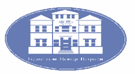 Моравска бр. 2, 12 300 Петровац на Млави, Србија      ПИБ: 108349629Тел: 012/327-983, 327-984, Фах: 012/327-985              Матични број: 17862855       е-маил: javnenabavke@opstabolnicapetrovac.rsПартија 1.  Двоканални апарат за ултразвучну терапију 1 i 3 MHzПартија 1.  Двоканални апарат за ултразвучну терапију 1 i 3 MHzРедни бројМинималне техничке карактеристикеРедни бројМинималне техничке карактеристике1.УЛТРАЗВУК1.1.Ултразвучни канали                           2 (100% независни)1.2.Ултразвучна фреквенција                  1 и 3  MHz1.3.Ултразвук :                                           континуирани и пулсирајући1.4.Радни циклуси                                     5, 10, 20, 33, 50, 80%1.5.Пулсна фреквенција                           16 Hz, 48 Hz, 100 Hz1.6.Интензитет         	0-2 W/ cm2 континуирано,         0-3 W// cm2  пулсирајуће, (Осим 80%, који има максимум 2,5 W/cm2 )1.7.Број ултразвучних конекција - 	  21.8.Мултифреквентна терапијска глава, велика 5  cm21.9.Мултифреквентна терапијска глава, мала 0,8 cm21.10.Претпрограмирани УЗ протоколи     25 (са приказом анатомских локализација и терапијских инструкција)1.11.Претпрограмирани Статус(статички) протоколи	521.12.Слободне програмске позиције	3001.13.Ултразвучна терапија (динамички ултразвук)1.14.СтатУС  терапија (статички  ултразвук)2.ГЕНЕРАТОР2.1.Максимална излазна амплитуда:Радни циклус 5 – 50 % :                      0 – 3 W/ cm2Радни циклус 80 %:	 0 – 2,5 W/ cm2Радни циклус 100 %:	 0 – 2 W/ cm2(континуирани талас)2.2.Максимална излазна снага за апликатор од 5 cm2Радни циклус 5 – 50 %:	0 – 15 WРадни циклус 80 %:	0 – 12 WРадни циклус 100 %:	0 – 10 W (континуирани талас)2.3.Максимална излазна снага за апликатор од 0.8  cm2Радни циклус 5 – 50 %:	0 – 2.4 WРадни циклус 80 %:	0 – 2 WРадни циклус 100 %:	0 – 1.6 W (континуирани талас)2.4.Одступање излаза :               ± 20 % за било који излаз изнад 10 % максимума2.5.Фреквенција пулса:              16, 48 и 100  Hz  ± 1 %2.6.Радни циклус:                        5 – 80 % и 100 % (100 % је континуирани талас)2.7.Трајање пулса:                       0,5 – 8 ms ± 10 % (подешено радним циклусом)2.8.Однос временског максимума и просека (RTPA):	20 – 1.25 ± 10 % (подешено радним циклусом)2.9.Време третмана:               0 – 30 мин ± 0,1 мин, повезан са контролом контакта)2.10.Ниво контроле контакта:      65%3.Апликатор 5 cm²3.1.УЗ фреквенција:1  MHz :0,98  MHz  ± 5 %            3  MHz :3,1  MHz  ± 5 %3.2.ERA(површина ефективне емисије):IEC 60601-2-5: 2000 :	4 cm221 CFR 1050.10 :	5 cm23.3.Тип снопа:         1  MHz  :Колимиран                    3  MHz  :Колимиран3.4.BNR (Однос неуједначености снопа) :	максимално 6:13.5.Бочна емисија:	максимално 10 mW/cm²4.Апликатор 0.8 цм²4.1.Учесталост ултразвука: 1  MHz :0,98 MHz ± 5 %             3 MHz :3,1  MHz  ± 5 %4.2.ЕRА (површина ефективне емисије):IEC 60601-2-5: 2000 :	0,6  cm²21 CFR 1050.10 :	0,8  cm²4.3.Тип снопа:1  MHz  :Колимиран                 3  MHz  :	Дивергентан4.4.BNR(Однос неуједначености снопа) :	       максимално 6:14.5.Бочна емисија:                                                  максимално 10 мW/cm²5.Остали захтеви 5.1.Визуелни приказ анатомских локализација и терапијских инструкција преко ТФТ колор екрана осетљивог на додир и отпорног на гребање5.2.Конектор за даљински управљач и за “update” софтвера преко USB  флеш меморије5.3.Конектор за СтатУС (статички) ултразвук5.4.Одељак за смештај батерије (струјно-батеријско напајање)5.5.Централно контролно дугме са осветљеним прстеном, када је прстен осветљен контролно дугме је спремно за употребу.5.6.Прибор:5.6.1.Упутство за употребу и информативна књижица(папирна и електронска форма)5.6.2Струјни кабл 230 V-ЕУР5.6.3Постоље за апарат (са инклинацијом)5.6.4Ултразвучна терапијска глава, велика5.6.5Држач ултразвучне главе са магнетним контактим5.6.6Контакт-гел, боца 250 мл